О Б Щ И Н А   Х А Й Р Е Д И Н3357 с.Хайредин, обл.Враца, ул. „Георги Димитров” № 135, тел. 09166 / 22 – 09,факс: 09166/22 14,  e-mail: hayredin_ob@mail.bg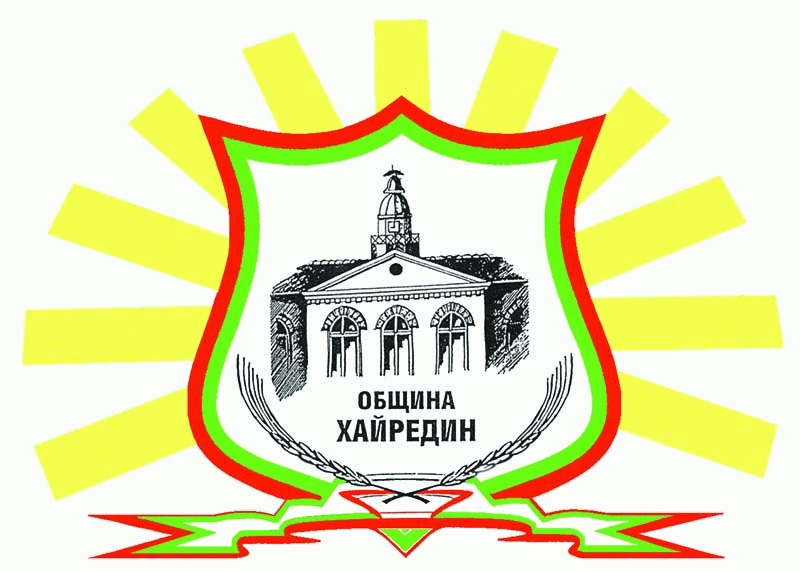 Н А Р Е Д Б А  № 1 за поддържане и опазване на обществения ред, чистотата, благоустройството и безопасността на движението на територията на Община Хайредин2015 г.Регистрация на извършените изменения в документаГлава ПърваОбщи положенияЧл. 1. (1) Тази Наредба урежда обществените отношения, свързани с осигуряване и опазване на обществения ред, организацията и безопасността на движението на територията на Община Хайредин, осигуряването на условия за спокойно обитаване, труд и отдих на гражданите,  както и опазването на общинските имоти, предназначени за общо ползване и се прилага по отношение на:1. всички лица, които живеят постоянно или временно пребивават на територията на Общината.2. собствениците и обитателите на жилищни сгради.3. управителите на търговски дружества, едноличните търговци, ръководителите на предприятия, учреждения и организации, а също така и на лицата, развиващи дейност на територията на Община Хайредин.      (2)  Целта на Наредбата е да осигури приветлива среда, хармоничност, толерантност във взаимоотношенията между гражданите на територията на Община Хайредин.(3) Наредбата определя правомощията на Община Хайредин и задълженията на физическите и юридическите лица, на ръководителите на учрежденията, институциите и на обществените организации, живеещи или извършващи дейност на територията на Община Хайредин, свързани с осъществяването на дейността и целите по предходните алинеи.Глава ВтораОсигуряване и опазване на обществения ред, почивката и спокойствието на гражданите, намиращи се на територията на Община ХайрединЧл. 2. (1) На обществени места и в частни имоти се забранява викането, шумният говор, пеенето,  свиренето, създаването на всякакъв неестествен шум, употребата на клаксони, използването на озвучителни системи и други електронни устройства, нарушаващи обществения ред и спокойствието на гражданите, включително и за религиозни, политически и търговски цели в следните часови диапазони: между 22:00 ч и 06:00 ч (зимно часово време); между 23:00 ч и 07:00 ч (лятно часово време); почивни и празнични дни – между 23:00 ч. и 07:00 ч, 14:00 ч и 16:00 ч; за осигуряване следобедното спокойствие на гражданите в делнични дни – между 14:00 ч и 16:00 ч . (2) Забраната по предходната алинея не се прилага при обществени или други прояви, разрешени или съгласувани по законно установения нормативен ред.1. митинги, шествия и други масови мероприятия, които променят общоприетия обществен ред, както провеждането на увеселителни, спортно-състезателни и други празнични мероприятия от населението на открито, се регистрират в Общината или Кметството, предварително от организаторите, най-малко 48 часа преди мероприятието, а в неотложни случаи в еднодневен срок /чл.8,ал.1 и 2 от Закона за събранията, митингите и манифестациите/.2. рекламно – справочни и агитационни материали се поставят на определените от Кмета места и престояват за времето, за което е заплатено. Когато се поставят материали, без да се заплаща за това, организаторите се задължават да ги отстранят до 3 дни след приключване на съответното мероприятие.3. забави, шумни тържества и веселия могат да се провеждат съгласно чл. 2 от настоящата Наредба. Изключение може да се направи само при писмено разрешение от Общината.4. изграждането и поставянето на временни и постоянни търговски обекти, заведения за обществено хранене и увеселителни заведения може да става само с писмено разрешение от Общината, съгласно ЗУТ, като се съгласува със съответните инстанции с оглед на необходимото обезпечаване от евентуални посегателства.5. собствениците на посочените в т. 4 обекти са длъжни да поставят на видно място табела с наименование, адрес и телефон на фирмата, трите имена на управителя и работното време, съгласувано с общинската администрация.Чл. 3. Забранява се:(1) Търговията на пиротехнически изделия от търговци и физически лица, без полицейско разрешение за търговия и на места, където не са спазени изискванията за продажба и съхранение на тези изделия, съгласно ЗКВВООБ и останалите нормативни актове.(2) Хвърлянето и възпламеняването на бомби, пиратки и други гърмящи и пожароопасни стоки и предмети на обществени места: здравни, учебни заведения и детски градини, църкви, улици, площади, паркове, детски площадки, дискотеки, пазари, питейни заведения, обществени превозни средства, спирки, стадиони,  закрити помещения и места, както и на места, които са в близост до леснозапалими материали и течности, включително и по време на Коледни, Новогодишни и други  празници и тържества.(3) Употребата и носенето на огнестрелни, газ-сигнални, пневматични и други оръжия и устройства, както и на взривни вещества, извън определените за целта места и по начин, създаващ опасност или застрашаващ безопасността, спокойствието, здравето и живота на гражданите.(4) Извършването на огнеопасни и взривоопасни дейности от лица, без наличието на съответно съгласуване или разрешение от компетентните органи, както и извън определените за целта места.Чл. 4.  Забранява се продължителното форсиране на място на двигатели на МПС, както и безконтролното включване на алармени системи.Чл. 5. Забранява се къпането и използването на плавателни съоръжения от всякакъв тип на територията на общинските водоеми и водни площи, без разрешение от стопанисващите ги субекти и от Община Хайредин.Чл. 6. Забранява се повреждането на съществуващите служебни знаци, табелки, беседки, чешми, фонтани, фирмени реклами, емблеми и др. декоративни съоръжения. Чл. 7. Чупене на осветителни тела по улици, паркове, градини и обществени места.Чл. 8. (1)  При наличие на жалби за шум и вибрации и неспазване на работното време от обектите се изисква протокол, издаден от Регионална здравна инспекция (РЗИ), за замерване на шума и вибрациите, с който да се удостовери, че не се превишават допустимите санитарно-хигиенни норми.(2) Кметът на Община Хайредин със заповед променя работното време на търговските обекти при подаване на аргументирано заявление от тяхна страна.Чл. 9. След 20.00 ч. родителите, настойниците, попечителите  и другите лица, които полагат грижи за дете, са длъжни да  придружават децата на обществени места , ако детето не е навършило 14-годишна възраст и след 22.00 часа, ако детето е навършило 14 години, но не е навършило 18-годишна възраст.Чл. 10. В случай, че родителите, попечителите и другите лица, които полагат грижи за дете, не могат да го придружат на обществени места след 22.00 часа, ако детето е навършило 14 години, но не е навършило 18-годишна възраст, са длъжни да осигурят пълнолетно дееспособно лице за негов придружител.Чл. 11. Забранява се на търговците и други лица да продават, предлагат и сервират алкохолни напитки, тютюн и тютюневи изделия на малолетни и непълнолетни лица.Чл. 12. Забранява се производството, търговията, разпространението и употребата на наркотични вещества от всякакъв вид на територията на Общината.Чл. 13. Забранява се на собствениците и управителите на питейни заведения, кафенета, обекти за обществено хранене, игрални и компютърни зали и други да допускат деца ненавършили 18-годишна възраст без придружител съгласно предходните членове – 9, 10 и 11.Чл. 14. Забраняват се хазартните игри на обществени места, освен в специално предназначените за целта игрални заведения, съгласно Закона за хазарта.Чл. 15. Забранява се провеждането на сватбени, семейни, фирмени и други тържества и събирания, на нерегламентирани места – улици, площади, градинки, паркове и други обществени и частни имоти, водещи до нарушаване на обществения ред и спокойствието на гражданите.Чл. 16. Собствениците на самостоятелни жилища, офиси, магазини и спомагателни постройки са длъжни да предприемат необходимите действия за поддържането на хигиената, почистването на снега в прилежащата към сградата територия и ледените висулки.Чл. 17.  Нарушителите на обществения ред в общински, държавни и частни културни и увеселителни заведения ( учебни и детски заведения, игрални и спортни зали, игрища и стадиони, заведения за обществено хранене, обекти за търговия и услуги), се отстраняват от съответните служители, охраняващи обекта, които незабавно уведомяват органите на МВР.Чл. 18.   Забранява се нарушаването на спокойствието на гражданите, използването на нецензурен език, нагрубяването, посегателство върху личността и извършването на непристойни действия на обществени места и в административни сгради, учреждения, търговски обекти, площади и други обществени места, нарушаващи обществения ред и изразяващи явно неуважение към обществото и личността.Чл. 19. Нарушение на обществения ред е и неизпълнението или нарушението на законно разпореждане, Заповед или Наредба на органа на властта и подлежи на санкции, съгласно Закона.Глава ТретаОсигуряване на условия за защита на населението от бедствия и аварииЧл. 20. Противопожарната охрана на територията на Общината се организира съгласно Закона за Министерството на вътрешните работи /ЗМВР/, Правилника за прилагане на ЗМВР и НАРЕДБА № Iз-2377 от 15.09.2011 г. за  Правилата и нормите за пожарна и аварийна безопасност /ПАБ/ на обектите в експлоатация. Заповедите и указанията на Кмета на Община Хайредин  по отношение и организирането на пожарогасителната дейност и аварийно-спасителна дейност /АСД/ са задължителни за всички граждани, ръководители на предприятия, учреждения, фирми, организации и дружества, намиращи се в Общината и развиващи дейности на нейна територия.Чл. 21. Забранява се:(1) Разполагането на варели и контейнери за смет в близост до пожароопасни сгради, съоръжения и материали.(2) Изхвърлянето на неизгаснали отпадъци от отоплителни печки и котли, където и да било другаде освен на пожарообезопасни места в метални съдове с капаци.(3) Паленето на огън на уличните платна, тротоарите, зелените площи, детските и спортни площадки,  паметници на културата, както и оставянето на запален огън без наблюдение. Паленето на огън, във връзка с извършване на строителство, да става с разрешение на РСПБЗН, след като се вземат всички предохранителни мерки. Паленето на огън през обявен пожароопасен период в горите, в близост до тях, полските площи и при почистване на дворове и градини. Съхранението на горими материали /сено, слама, дърва за огрев, дървен материал и др./ в непосредствена близост до сгради, в нарушение на изискванията на районната служба за противопожарна защита.Чл. 22. През кампаниите и пожароопасния период Кмета на Общината, кметовете на кметства и кметските наместници:своевременно РСПБЗН за издадени разрешения за предстоящи организирани масови прояви, посещения на делегации, честване на празници, спортни и други прояви, свързани с масово събиране на хора;2. организират  гасачески групи в населените места на общината, изискват изготвяне списък на състава им с лични данни /ЕГН, адрес и др./, който ежегодно поддържат в актуален вид, посочват място на събиране, сигнал и транспорт до пожара;3. създават и поддържат в актуално състояние доброволни формирования за подпомагане органите на Районна служба пожарна безопасност и защита на населението /РСПБЗН/ на територията на Общината за действия при пожари, бедствия, аварии и катастрофи /БАК/, съгласно Закона за МВР;4. организират извеждането на групите за ликвидиране на пожари, бедствия, аварии и катастрофи;5. санкционират отказа на длъжностни и физически лица от групите да участват в гасене и предотвратяване на пожари и ликвидиране последствията от БАК по реда на тази Наредба и ЗМСМА;6.  организират допълнителни мероприятия за пожарна безопасност през жътвената кампания и пожароопасния период в горите, съгласно указанията на органите на РСПБЗН и местната власт.Глава ЧетвъртаОсигуряване на безопасно движение по пътищатаЧл. 23. Движението и паркирането в чертите на населеното място в Общината се извършва по ред, определен със заповед на кметствата съгласувано с РПУ и Пътно управление, издадена в съответствие с изискванията на Закона за движение по пътищата.Чл. 24. Общината има задължението да стопанисва и поддържа съоръженията, знаците, маркировката, уличните платна и тротоарите, осигуряващи безопасност на движението. Кметът на Общината определя длъжностните лица от общинската администрация, носещи отговорност за състоянието на конкретните обекти.Чл. 25. (1) Прокопаването на улици и тротоари се извършва само с разрешително от кметствата, съгласувано с РСПБЗН и РПУ.Прокопаните улици и тротоари се възстановяват от съответните лица в едномесечен срок от извършването на ремонтните работи. При аварийни изкопи на улици и тротоари, земната маса се извозва до определените от Кмета места. Изкопите се запълват задължително с чакъл или речна баластра.При ново строителство, реконструкции, основни и текущи ремонти на подземна инфраструктура се изпълняват одобрените проекти.Чл. 26.  При организиране на шествия, спортни и други мероприятия Кмета на Общината утвърждава временна схема за организацията на движението, която се обявява предварително в средствата за масова информация в срок, утвърден от Закона за движение по пътищата /ЗДП/.Чл. 27. Забранява се:Снетите от отчет, негодни, бракувани и такива с трайни повреди и катастрофирали моторни превозни средства да се съхраняват по улиците, тротоарите или в местата за паркиране на моторни превозни средства, определени от общинската администрация.Оставянето на коли, каруци, шейни и други превозни средства с животинска тяга по улиците и тротоарите в населените места.1. Движението на превозни средства с животинска тяга без регистрационна табела, светлоотразители, фенер, метла и предпазна престилка;2. движението на превозни средства с животинска тяга в централната и представителните части на Общината, както и оставянето им без надзор, свободно движение на животни без придружител, както и връзването им за дървета и стълбове;3. движението на пътни превозни средства с животинска тяга с цел опазване на селскостопанската продукция от престъпни посегателства на територията на Община Хайредин от 22.00 ч. до 06.00 ч.Движението, спирането и паркирането на пътни превозни средства през пешеходните зони, тротоарите, градините, парковете, тревните площи, детските площадки и др. места, които не са предназначени за тази цел.Движението, спирането и паркирането на МПС по площадното пространство с изключение на колите с пропуски, и на колите със специален режим на движение, при изпълнение на служебни задължения.Чертаенето на линии и знаци по уличните платна, освен предвидените в ЗДП.Возенето на две и повече лица на един велосипед; хващането на велосипедистите в движение един за друг.Повреждането на пътните съоръжения и принадлежности на уличната и пътна мрежа /пътни знаци, табелки, указатели, осветления, ограждания, чакални, скамейки и др./, както и повреждането им чрез драскане, изписване на рисунки, текстове и знаци, лепенето на афиши, плакати и реклами по тях.Движение на тежки верижни и тежкотоварни  машини по общинските улици и пътища без разрешение от Кмета на Общината.Движение на превозни средства, разпиляващи товара си.Глава ПетаДвижение на  ППС с животинска тяга.Чл. 28. Пътни превозни средства с животинска тяга се допускат за движение по улиците, отворени за обществено ползване на територията на Община Хайредин, след като бъдат регистрирани и получат регистрационен талон.Чл. 29. (1).Пътните превозни средства с животинска тяга се регистрират в Община Хайредин и в кметствата по местоживеене на собственика.(2) Регистрацията на пътните превозни средства с животинска тяга се извършва въз основа на писмена заявление, подадено от собственика до Кмета на Общината или на населеното място.(3). За да бъдат регистрирани пътните превозни средства с животинска тягатрябва да са боядисани изцяло в жълт цвят ,оборудвани съгласно изискванията на Закона за движение по пътищата – два бели или жълти светлоотразители отпред, два червени отразители отзад, а при движение през нощта и при намалена видимост – отзад вляво светещо тяло, излъчващо бяла или жълта добре различима светлина, както и с престилки за животинските отпадъци.(4)Кметът на общината и на населеното място в едноседмичен срок разглежда подаденото заявление и при наличието на всички необходими изисквания, вписва в специален регистър пътното превозно средство с животинска тяга и собственика. За извършената регистрация се издава регистрационен талон по образец и регистрационен номер.Чл. 30. Забранява се:1.Движението на превозни средства с животинска тяга,без регистрация ирегистрационен талон и неотговарящи на изискванията на Чл.29 от наредбата;2.С цел опазване на селскостопанската продукция от престъпни посегателства движението на ППС с животинска тяга на територията на Община Хайредин от 22.00часа до 06.00часа.3.Движението на ППС с животинска тяга в паркове, алеи, детски площадки, зелени площи, тротоари и пешеходни зони.Глава ШестаОпазване на имуществото, предназначено за общо ползванеЧл. 31. Наказват се по тази Наредба, ако не подлежат на по-тежко наказание по друг нормативен акт лицата, които повреждат обекти на Общината обекти с общо ползване.Чл. 32. Забранява се:Разместване на съоръженията в детските и спортните площадки.Използването на детските съоръжения, монтирани в дворовете на детските градини, училища и в парковете, от лица над 16 години.В парковете, детските и спортни площадки, зелените площи и улиците:Утъпкването на тревните площи и пашата на животни;Късането на цветя, чупенето, отсичането и повреждането на дървета и храсти, както и изрязването и изрисуването със спрей на имена, думи и инициали върху дърветата, пейките, сградите и други;Отсичането на дълготрайни декоративни дървета и дървета с историческо значение в недвижими имоти на държавата, общината, организации, кооперации и селскостопански земи в селищата и извън тях може да става само с разрешение на общинската администрация, при спазване на законовите разпоредби.Паленето на огън, извън разрешените за целта места.Свободното пускане и паша на животни в селата по зелените площи и парковете. Свободно пуснатите животни и птици се задържат от контролните органи, и ако собственикът не се яви в срока по Закона за опазване на селскостопанското имущество /ЗОСИ/ в Общината или кметството да си ги получи или плати глобата, се конфискуват.Отварянето и ремонтирането на обществените водни, електрически и др. съоръжения и инсталации от лица, които нямат права да извършват тази дейност.Открито полагане на всякакъв вид кабели по тротоари, пътни платна и дървета.Изписването на знаци, фигури и рисунки по паметниците и паметните плочи, физическото посегателство върху тях, както и оскверняването им с действия, несъвместими с обществения морал и норми на поведение.Поставяне, разлепване  и повреждане на афиши, плакати, рекламни и пропагандни материали, обяви, некролози, агитационни материали и други по стени и сгради, извън определените за целта места.Рязането, късането и изкореняването на цветя, дървесни видове и клоните им, брането на плодове, както и преминаването през обособените тревни площи. Събирането на лечебни, декоративни и защитени растителни видове от неразрешени за това места.        Ловенето и унищожаването на полезния дивеч, пойните и други птици, събирането на яйцата им и повреждането на поставените за тях къщички, заслони и хранилки.Изгарянето, изхвърлянето на гуми, пластмаси, смоли, петролни продукти и други материали, вещества и химикали, създаващи предпоставки за замърсяване на околната среда. Изхвърлянето на опаковки, цигари и други замърсяващи предмети от пешеходци и от превозните средства, извън определените за това места.Хвърлянето на неизгасени цигари и други огнеопасни предмети и течности в съдовете и другите съоръжения за отпадъци.Добиването на камъни и плочи от кариери без съответните разрешителни. Добиването на пясък, камъни и чакъл от поречията на реките, извършването на изкопни работи и натрупването на земна маса край укрепителните стени.Транспортирането и придвижването на животни през територията на Община Хайредин  без ветеринарно-медицинско свидетелство, а за едрите преживни и чифтокопитни животни - без ветеринарно-медицински паспорт.(16) Разходката и пашата на селскостопански животни по улиците, парковете, градините и другите зелени площи на територията на Община Хайредин.Чл. 33. Лицата, които повреждат държавни или общински имоти, когато деянието не съставлява престъпление по Наказателния кодекс на Република България, се наказват по тази наредба, независимо от имуществената отговорност за причинените вреди.Глава СедмаРед за отглеждане на селскостопански животни на територията на Община ХайрединЧл. 34. (1) В урбанизираните територии на населените места в Общината се разрешава отглеждането на селскостопански животни съгласно Наредба № 44/20.04.2006 г. за ветеринарномедицинските изисквания към животновъдните обекти, след влизането й в сила.(2) При констатиране на животни над допустимия по ал.1 брой на собствениците се издава предписание за премахването им в едномесечен срок. При неизпълнение на предписанието се съставя акт за нарушение.Чл.35. На територията извън регулацията на селищата се разрешава отглеждането на всички видове животни с разрешението на съответните административни и специализирани органи (ОДБХ, РИОСВ, РЗИ).Чл.36. Собствениците на животни задължително ги представят за идентифициране, имунизиране и извършване на задължителният ветеринарномедицински мероприятия, съгласно изискванията на раздел ІІ, чл.132 от Закона за ветеринарномедицинската дейност.Чл.37. Животните да се отглеждат в специални за целта помещения, отговарящи на зоотехническите, санитарно-хигиенни и ветеринарномедицински норми.Чл.38. Стопанските постройки със селскостопанско предназначение да се изграждат съгласно определените норми:1. три метра (3 м) от дворищно-регулационната линия, при условие, че отпадните води се отвеждат в собствения парцел, включени в канализацията или септичната яма;2. минимум шест метра (6 м) от жилищните сгради, находящи се в дворното място, както и от сградите в съседните имоти;3. при невъзможност за спазване на разстоянията по т. 1 и т. 2 е необходимо нотариална заверена декларация за съгласие от съответния(те) съсед(и);4. на разстояние петдесет метра (50 м) от административните сгради, детски ясли и градини и болнични заведения.Чл.39. (1) Стопанските сгради трябва да се изграждат, разполагат и оборудват така, че да отговарят на зоохигиенните и ветеринарномедицинските изисквания, както и на условията съгласно чл. 44 и чл. 45 от Закона за устройство на територията.(2) Към селскостопанските ферми задължително се изграждат съоръжения, пречистващи отпадните води.(3) Ежедневно се изнася торовата маса от помещението на определено за целта място в рамките на парцела.(4) Домакинствата, които отглеждат селскостопански животни следва да имат в дворовете си изградени места за временно съхраняване на тора при спазване отстоянията, цитирани в чл. 35.(5) Торовата маса да се съхранява в завързани плътни полиетиленови торби и да се извозва извън границите на парцела от собственика на животните на определени торища след превишаване на 0.5 куб.м.Чл. 40. Забранява се :1. Въвеждането на животни в търговски обекти и обществени места с изключение на кучета – водачи, придружаващи незрящи хора;2. Изхранването на животни с нестерилизирани продукти от животински произход, кланични отпадъци и отпадъци събирани от сметищата;3. Складирането на торове и животински отпадъци на тротоарите и уличните платна;4. Отглеждането на свине при пасищни условия;5. Свободното пускане и пашата на селскостопански животни на територията на Община Хайредин без присъствието на собственик или пастир. Пашата се извършва по начин опазващ съществуващите насаждения и посеви.Глава ОсмаОпазване на чистотата в населените места в Община ХайрединЧл. 41. Гражданите и ръководителите на стопански и нестопански организации и фирми от Общината  са отговорни за чистота на съответните обекти, стопанисвани от тях в района им, като осигуряват: (1) Почистване на тротоарите и част от улиците пред обектите и дворовете от снега, като го поставят на уличното платно до бордюра. (2) Поставянето на събраната смет да става на определените за целта места, откъдето да се извозва на сметоразтоварището.Чл. 42. (1) Разкопаване на тротоари, улици, зелени площи, градини, паркове, асфалтова настилка, поправка на водопроводната мрежа, поставяне на кабели, ел. стълбове да става с писмено разрешение на Кмета на Общината. При издаване на разрешението за прокопаване, заинтересованите лица внасят депозит, отговарящ на стойностната сметка за възстановителните работи на обекта.След ремонта разкритите места веднага да се възстановят и основно почистят в дадения в разрешението срок. Ремонтиращите се обекти и места трябва да бъдат обезопасени от техническите ръководители или гражданите със съответните светлинни и други знаци.Чл. 43.  Превозването на строителни материали, смет, въглища и други да се извършва с превозни средства, неразпиляващи товара си и незамърсяващи улиците.Чл. 44. (1) Инвеститорите и изпълнителите на строителни обекти да ги подържат в добър вид, като не допускат разпиляването на материали. Да поставят табели с наименование на фирмата изпълнител, точния адрес и телефон за връзка. (2) Складирането на строителни материали да става на места, посочени от кметствата, срещу заплащане на определена такса.  	(3) При извършването на строителни работи, ако се разкрият старинни находки от историческото минало, задължително е спирането на работа и незабавното уведомяване на съответната служба в кметствата.Чл. 45. Забранява се:(1) Изхвърлянето на отпадъци, складирането на строителни материали, смет, фуражи и други материали върху уличните платна, тротоарите, зелените площи, поречията на реките, освен на местата, определени със Заповед на Кмета. (2) Складирането на амбалаж по улиците, тротоарите, пред входовете на обектите, разтоварването на въглища и други за повече от 24 часа, като след прибирането им се почистят от съответния отговорник или собственик. (3) Използването на улични стълбове и дървета за огъване на арматурни железа.  (4) Пускането и движението по улиците на селищата на кучета. Разхождането на същите да се извършва от собствениците им с нашийник, а за агресивните кучета с намордник. (5) Замърсяването на водоизточниците, обществените чешми и фонтаните, както и миенето на превозни средства на обществени чешми и места. (6) Ползването на питейна вода за напояване и поливане на обществени и индивидуални градини и дворни места, миенето на моторни превозни средства на улици и площади, когато има режим за водоползване. (7) Хвърлянето на отпадъци, леснозапалими и избухливи материали, отровни вещества и течности, представляващи опасност за живота и здравето на гражданите и замърсяващи околната среда. (8) Извеждането на помийни води по улиците и тротоарите, самоцелното палене на огньове на обществени места, дворове и домове. (9) Изхвърлянето на умрели животни и птици. Тяхното загробване да става на определени за целта места. За умрелите животни да се известяват ветеринарните органи.Чл. 46. Собствениците на домашни животни и птици са задължени да почистват и дезинфектират помещенията, като своевременно извозват тора на определените за целта места.Чл. 47. Стадата добитък се събират на определените за целта места в селищата, като изкарването на паша и довеждането и отвеждането до сборния пункт да става от стопаните и пастирите им по маршрут, определен със заповед на Кмета на Общината, кметовете на кметства или кметски наместник.Глава ДеветаРед и опазване на гробищните парковеЧл. 48. Задължение на близките на починалите е поддържането на гробовете.Чл. 49. Забранява се:(1) Посещението на деца до 10-годишна възраст, ако не са съпроводени от пълнолетни лица.(2) Влизането с превозни средства, освен до определените за паркиране места. Изключение се прави, когато с тях се обслужват инвалиди, болни или възрастни немощни стари хора.(3) Въвеждането на кучета, домашни и други животни.(4) Отсичане на дървета без разрешение на Общината.(5) Замърсяването, газенето, паленето на огньове, повреждането по какъвто и да е начин на оградите, чупенето и отстраняването на паметници и плочи. (6) Брането на цветя и плодове. (7) Отварянето и разкопаването, както и раздаването на гробове и гробни места без разрешение от кметствата.Чл. 50. Кметствата се задължават да поддържат празните терени, изоставените гробове, пътеките и оградите.Глава ДесетаКонтрол и санкцииЧл. 51. Контролът по изпълнение на настоящата Наредба се възлага на Кмета на Общината. Той може да упълномощи специалистите от общинската администрация, кметовете на кметствата и кметски наместници.Чл. 52. (1) За констатирани нарушения контролните органи  по  смисъла на чл.48 от настоящата Наредба съставят актове, въз основа на които Кметът на Общината издава Наказателни постановления.Установяването на нарушенията, издаването, обжалването и изпълнението на наказателните постановления се извършват по реда, определен в чл.31 и чл. 32 от ЗАНН.Чл. 53. (1) При първо нарушение на разпоредбите на настоящата наредба на виновните лица се връчват предписания с определяне срок за отстраняването на допуснатите нарушения.(2) При изтичане срока на предписанието и неизпълнението му на нарушителят се налага парична глоба. Размерът на паричната глоба за всяко отделно нарушение се определя от контролния орган, съобразно тежестта на нарушението и степента на вината на нарушителя.(3)Административното наказание се налага, ако за конкретното нарушение не е предвидено по-тежко наказание от  друг действащ нормативен акт на Република България.(4) За установените нарушения на нарушителите се съставят актове от контролните органи или от определени от тях длъжностни лица, надлежно легитимирани като актосъставители.  (5) При явно маловажни случаи на нарушения по тази Наредба, контролните органи  могат да налагат на място наказания - глоба до 10 лева срещу квитанция, съгласно разпоредбата на чл. 39, ал. 1 от Закона за административните нарушения и наказания (ЗАНН). Ако нарушителят оспори нарушението или откаже да заплати глобата, му се съставя акт по реда на ал. 3. (6) Родител, настойник, попечител или друго лице, което полага грижи за дете, което наруши чл. 9, или родител, попечител или друго лице, което полага грижи за дете, което не осигури придружител по чл. 10, се наказва с глоба или имуществена санкция от 300 до 500 лв., а при повторно нарушение- с глоба или имуществена санкция от 500 до 1000 лв.Чл. 54. (1) Административно-наказателно отговорни са и непълнолетните лица, навършили шестнадесетгодишна възраст, когато са били в състояние да разбират същността и значението на извършеното и да ръководят постъпките си.(2) За нарушения, извършени от малолетни и непълнолетни лица и поставени под запрещение, отговарят съответно родителите, попечителите или настойниците, когато съзнателно са допуснали извършването им или са били в състояние да предотвратят нарушението, но не са го сторили.(3) За нарушения, извършени при осъществяване дейности на предприятия, учреждения, заведения, организации и търговски дружества, административно-наказателна отговорност носят работниците или служителите, които са ги извършили, както и ръководителите, които са наредили или са допуснали да бъдат извършени.Допълнителна разпоредбаЧл. 55. Обществен ред е система от обществени отношения, създаващи се предимно на обществени места, регулирани от правни норми, морални норми и правила на обществото, чието спазване осигурява неприкосновеността на гражданите, защита на правата и законните им интереси, нормалното функциониране на държавните и обществени органи и организации, охраната на личната и обществена безопасност при някои дейности с цел създаване и поддържане на приветлив и естетичен вид на населените места и хармонична жизнена среда.Заключителни разпоредбиЧл. 56. Изменения и допълнения на Наредбата се извършват по реда на приемането й в съответствие с чл. 21, ал. 2 от ЗМСМА.Чл. 57. За изпълнение на разпоредбите на настоящата Наредбата ръководителите на обществените организации и търговските обекти са длъжни да я поставят на видно място и осигурят свободен достъп за контрол на органите, посочени в чл.48.Чл. 58. Наредбата е приета на основание чл. 21, ал. 2 от ЗМСМА, действа до приемането на нова от Общински съвет при Община Хайредин  и отменя досега действащата наредба.Чл. 59. Наредбата е приета от ОбС Хайредин с Решение №465 по Протокол № 46/13.02.2015г. и влиза в сила след нейното приемане.Приложение № 1 към чл.29, ал.4РЕГИСТЪР НА ОТЧЕТА НА ПЪТНИТЕ ПРЕВОЗНИ СРЕДСТВА,ПРИДВИЖВАНИ С ЖИВОТИНСКА ТЯГАПриложение № 2 към чл.29, ал.4                     ЛИЦЕ НА ТАЛОНА                                   ГРЪБ НА ТАЛОНА№ и дата на изменениетоОснование за изменениетоИзменени, отменени, нови /чл., ал., т./Дл. Лице /подпис/Измен. С Решение № 44 от протокол № 5 от 02.02.2016 г.Чл. 21, ал. 2 от ЗМСМАИзм. Чл.50, добавена ал. 6Рег.№1Дата на регистра-цията.2Собственост,собствено,бащино ифамилноиме насобственика(предпиятие,ведомство)3Адрес ннаСобственикаГр.(с.)....................ул......................................№.................4Вид наПревознотоСредство(платформа,каруца-конска,волска идр.)5Променив регистрацията(промяна на собственост,смяна на адрес и др.)6ОБЩИНА ХАЙРЕДИННаселено място..............................Регистрационен талон за пътно превозно средство с животинска тяга                    Регистър№………………………….Вид на ППС.....................................(конска,магарешка,волска или другакаруца)Собственик..........................................(собствено,бащино и фамилно име,предприятие,организация)Адрес:гр.(с..................................Ул......................................№..............Извършил регистр............................(собств.и фам.име)подпис и печат